MATRICE EMPLOI-TACHES POTENTIELLESDate d'établissement de la fiche : ____/_____/_____    Renseigné par : ______________________ 
Nom : _____________________________                   Prénom : ___________________________ 
Employeur : ________________________                   Date d'embauche : _____/_____/______ 
Contrat : _____________________________               Temps de travail : _______________________ 

Tâches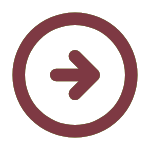 Matrice emploi-tâches potentielles générée le 10/05/2024 issue de la FMP Gardien d'immeuble, consultable sur le site :
 
https://www.fmppresanse.frNiveau0 = néant1 = potentiel2 = faible3 = moyen4 = intenseTâchesNiveauCommentairegérer  les poubellesnettoyer les sols et les surfacessurveiller les entreprises intervenantesassurer une présence à la logeassurer des petits travaux de maintenanceeffectuer des tâches administrativesintervenir et dépanner en urgenceeffectuer les petits entretiens des espaces vertsdéboucher les vide orduresparticiper à la gestion du risque incendieparticiper à la sécurité des locaux et des personnesconduire un Véhicule Légerdéneiger manuellement